СОГЛАШЕНИЕо сотрудничестве между Контрольно - счетной палатой
Карталинского муниципального района и Межмуниципальным отделом
Министерства внутренних дел России «Карталинский»11.07.2016	г. КарталыКонтрольно - счетная палата Карталинского муниципального района (далее - КСП) в лице председателя Синтяевой Галины Григорьевны, действующей на основании Положения «О Контрольно - счетной палате Карталинского муниципального района»,	с одной	стороны иМежмуниципальный отдел Министерства внутренних дел России «Карталинский» (далее по тексту - Отдел) в лице начальника отдела полковника полиции Боровкова Василия Лаврентьевича, действующего на основании Федерального закона от 07.02.2011 г. №3-Ф3 «О полиции», с другой стороны, именуемые в дальнейшем «стороны», заключили настоящее Соглашение о нижеследующем:1.Предмет СоглашенияПредметом данного Соглашения является сотрудничество Сторон по вопросам, связанным с выявлением, предупреждением и пресечением правонарушений в финансово-бюджетной сфере, а также в процессе использования муниципальной собственности, в соответствии с их компетенцией, которое осуществляется в следующих формах:планирование и осуществление мероприятий по выявлению, предупреждению, пресечению указанных правонарушений;проведение совместных мероприятий на объектах, представляющих взаимный интерес;обмен информации о событиях и фактах, связанных с незаконным использованием бюджетных средств и муниципальной собственности;обмен методическими рекомендациями, консультациями и разъяснениями по вопросам предупреждения, пресечения и выявления указанных правонарушений;совместная экспертиза проектов нормативных правовых актов в соответствии с компетенцией Сторон;проведение совместных совещаний;Настоящее соглашение не препятствует сторонам в определении иных взаимоприемлемых форм сотрудничества в пределах компетенции сторон.В случае необходимости при обмене информации стороны обеспечивают конфиденциальность полученных сведений.2.Порядок взаимодействия сторонВ случае, если при проведении КСП контрольных мероприятий выявлены: факты незаконного использования средств бюджета Карталинского муниципального района, а также средств бюджетов поселений, входящих в состав Карталинского муниципального района, в которых усматриваются признаки преступления или коррупционного правонарушения; факты нарушения законодательства РФ, законодательства Челябинской области, муниципальных правовых актов,Контрольно-счетная палата передает в отдел соответствующие материалы, а именно:акт контрольного мероприятия с приложением копий первичных документов (доказательств), подтверждающих факты выявленных нарушений;информацию о наличии объяснений ответственных должностных лиц объектов контроля по каждому факту выявленных нарушений, зафиксированных в актах по результатам мероприятия;перечень представлений, предписаний, направленных в адрес органов местного самоуправления, объектов мероприятий, или информации об иных принятых мерах.Обращение КСП в Отдел подписывается председателем.Направляемые КСП в Отдел материалы должны содержать максимально полные данные о выявленных в ходе контрольного мероприятия фактах нарушений со ссылкой на статьи нормативно правовых актов, требования которых нарушены, а так же информацию о размере и характере (оценки) ущерба, причиненного местному бюджету, муниципальной собственности.При выявлении нарушений, требующих принятия незамедлительных мер по их устранению и безотлагательного пресечения противоправных действий, обращение палаты (с обязательным приложением заключения по существу имеющихся письменных объяснений и замечаний должностных лиц объекта мероприятия) может быть направлено в отдел до окончания контрольного мероприятия.Обращения (материалы) КСП рассматриваются Отделом в сроки и в порядке установленные законодательством Российской Федерации.О результатах рассмотрения обращений (материалов) Отдел информируют Контрольно - счетную палату в сроки, установленные законодательством Российский Федерации о ходе рассмотрения переданных Палатой материалов, принятых по ним решениях и мерах, в том числе в целях возмещения причиненного государству ущерба.В пределах своей компетенции Отдел принимает меры по возмещению ущерба, в том числе путем предъявления исковых заявлений в рамках уголовного и гражданского судопроизводства.Начальник Отдела или его заместитель информирует КСП о результатах рассмотрения представленных материалов (актов, писем), в установленные законом сроки.Обращения (запросы) Отдела о предоставлении информации направляются в палату за подписью начальника Отдела или его заместителя.Статья 3 Порядок взаимодействия сторон при проведении совместных мероприятий на объектах, предоставляющих взаимныйинтересВ целях эффективного взаимодействия сторон составляют календарные планы по проведению совместных мероприятий на объектах, представляющих взаимный интерес (далее - совместные мероприятия), формируемые с учетом предложений сторон.Ежегодно, не позднее 1 декабря, начальник Отдела или его заместитель направляет в КСП предложения о проведении проверок для согласования и включения в календарный план.Не позднее, чем за один месяц до начала проведения совместного мероприятия, предусмотренного планом, ответственный за его проведение информирует Отдел о сроках совместного мероприятия и принимающих в нем участие должностных лицах КСП.Совместные мероприятия проводятся КСП в соответствии с программами их проведения, утверждаемыми председателем.Отдел оказывает палате содействие в проведении совместного мероприятия путем предоставления имеющейся информации.4. Заключительное положениеНастоящее соглашение вступает в силу с момента его подписания.Настоящее соглашение составлено в двух экземплярах, имеющих одинаковую силу, по одному для каждой из сторон.Внесение и дополнение в настоящее соглашение оформляется дополнительными соглашениями.Настоящее соглашение может быть расторгнуто по инициативе одной из сторон, которая не позднее, чем за два месяца до даты его расторжения письменно уведомляет об этом другую сторону.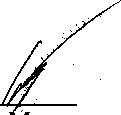 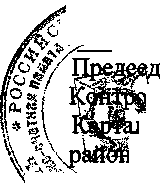 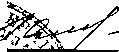 